DÉLIBÉRATION n° 2017/07/12-04La Commission de la Formation et de la Vie Universitaire, en sa séance du 12 juillet 2018, sous la présidence de M. Yvon Berland, Président de l’Université d’Aix-Marseille, représenté par M. Thierry PAUL, Vice-président Formation,Vu le Code de l’Education,Vu la loi n° 2016-1828 du 23 décembre 2016 portant adaptation du deuxième cycle de l’enseignement supérieur français au système Licence-Master-Doctorat,Vu le décret n° 2017-83 du 25 janvier 2017,Vu les statuts modifiés de l’Université d’Aix-Marseille,Vu le cadrage relatif aux modalités d’inscription, de progression et de validation en licence et master au sein de l’Université d’Aix-Marseille modifié,DÉCIDE :OBJET : Modifications des modalités de contrôle des connaissances des composantes pour l’année 2018/2019 La Commission de la Formation et de la Vie Universitaire approuve les modalités de contrôle des connaissances (MCC) des composantes ALLSH, CFMI, EU3M, FSP, IEP, IMPGT, MEDECINE, POLYTECH et SCIENCES pour l’année 2018/2019. Ces modalités sont détaillées en annexe à la présente délibération.Cette délibération est adoptée à l’unanimité sous les réserves suivantes :-  du vote favorable du conseil de faculté de l’UFR Médecine ;-  du vote favorable du conseil d’UFR de Sciences.Composition : 40 membresMembres en exercice : 40Quorum : 21Présents et représentés : 25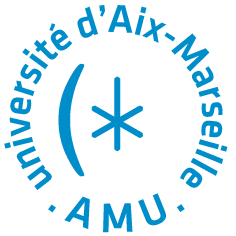 